The Periodic Table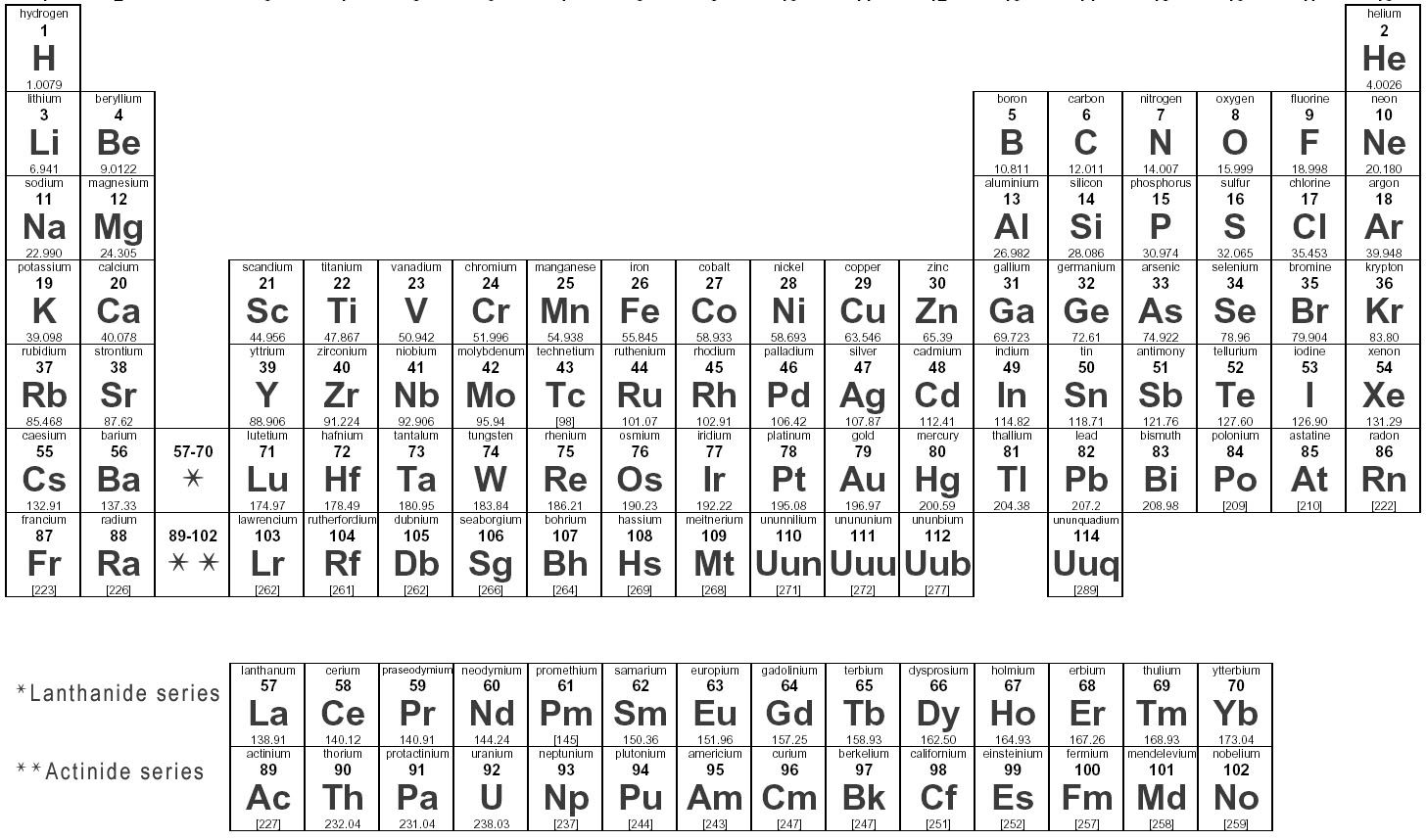 